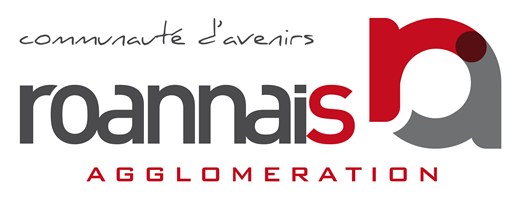 CONSEIL COMMUNAUTAIRESéance publique du jeudi 24 septembre 2020à 18 h 00Chorum Alain Gilles - rue des Vernes à ROANNE_____ORDRE DU JOURFINANCES ET ADMINISTRATION GENERALE1. Exercice des pouvoirs délégués au Président et au Bureau – Compte-rendu.2. Mise en place – Commission intercommunale des impôts directs (CIID)3. Commission locale d’évaluation des charges transférées - Création de la Commission locale d’évaluation des charges transférées4. Création des Commissions permanentes de travail5. Prestations de nettoyage des  locaux de Roannais Agglomération - Accord-cadre mono-attributaire « à bons de commandes » sans montant minimum et sans maximum avec les sociétés : DSG Hygiène et Propreté (lots 1, 2 et 3), ONET Services (lots  4 et 5) et  ESAT MESSIDOR Loire (lot 6).STRATEGIES ET RESSOURCES FONCIERES6. Syndicat mixte d’Etudes et de Programmation de l’Agglomération Roannaise (SYEPAR) - Election  des représentants 7. SYEPAR - Rapport d’activités et compte administratif 2019 AEROPORT8. Essai de ligne aérienne : implantation d’une ligne aérienne entre Roanne et Paris Toussus-le-Noble - Attribution d’une aide économique à la société JET AIRLINES : Exonération de redevance aéroportuaireTOURISME9. Snack des Belvédères à Commelle-Vernay – Annulation des redevances 2019 et 2020 de Rosa-Maria JOURDASPORT DE HAUT NIVEAU10. Loire nord tennis de table – Attribution d’une avance remboursable au titre de l’année 202011. Roannais Basket Féminin - Avenant n°1 à la convention sportive 2020-2021HABITAT12. Approbation de la constitution d’un groupe d’organismes de logement social entre L’OPH ARDECHE HABITAT, l’OPH BOURG HABITAT, l’OPH MACON HABITAT et l’OPH OPHEOR ».SANTE13. Organisation de la prévention et la prise en charge du surpoids des enfants, action « OUI CAP ! » - Convention partenariale avec le Département de la LoireASSAINISSEMENT14. Classement du réseau d’eaux usées du lotissement Le Belvédère – Saint Haon le Chatel15. Projet d’une unité de méthanisation de boues de la station d’épuration des eaux usées et de biodéchets sur la commune de Roanne - Avis sur la demande d’autorisationTRANSITION ENERGETIQUE ET MOBILITE16. Syndicat Intercommunal d’Energies du département de la Loire (SIEL) - Election  des représentants17. Transition énergétique et mobilités durables - Désignation des représentants dans les organismes extérieurs - Agence de l’Energie et du Climat de la Loire (ALEC 42)AGRICULTURE18. Fête du Charolais 2020 - Subvention au comité d’organisationESPACES NATURELS19. Syndicat Mixte des Monts de la Madeleine (SMMM) - Election  des représentants 20. Site Natura 2000 « Gorges de la Loire aval » - Animation du site pour l’année 2021DECHETS MENAGERS21. Fourniture de composteurs pour Roannais Agglomération - Accord-cadre mono-attributaire « à bons de commandes » sans montant minimum et sans maximum avec la société QUADRIA SAS (lots 1, 2 et 3)TRANSPORTS22. Fourniture pose et maintenance d’abris voyageurs et poteaux d’arrêts sur le réseau de transports urbains  de Roannais Agglomération - Accord-cadre multi-attributaire «à marchés subséquents» sans montant minimum et  avec un montant  maximum  par lot avec les sociétés Groupement MDO (mandataire) / Service Urbain, URBANEO NT, Groupement PISONI Publicité (mandataire) / SERFIM TIC (lots  1 et 2) 23. Délégation de service public (DSP) des transports urbains de l’agglomération roannaise : Etat d’urgence liée à la COVID-19 entre 16/03/2020 et le 17/05/2020 - Avenant n°9 au contrat avec la société TRANSDEV ROANNE